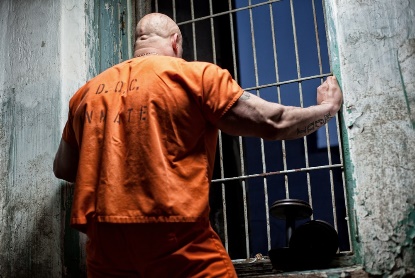 Develop A New BeginningThe Redemption Projectinfo@developanewbeginning.com  256-770-8398Stabilization Aftercare ApplicationPurpose:   The following information will be used to determine the fit between the applicant and the Develop A New Beginning and Services. In addition, it will also provide our Counselors and Staff with the information needed to direct you to one of our Programs or Services that best fits your need.All information will be Confidential and for use only by those who oversee the program.Name ______________________________________________________SS# _____________________Date of Birth _______________________AIS #______________________Date____________________PRISON HISTORYName of current or previous facility  _________________________________________Address ________________________________________________________________City _____________________ State _______________ Zip _______________________Dorm ____________ Bed _________________________Pending parole hearing date _____________________ EOS Date  ______________Pending release based on (circle one)  Parole / Probation / Community Corrections / EOSHow many times have you been incarcerated? ______ Total years Incarcerated ______Where ______________________________________ When _____________________Where ______________________________________ When _____________________Where ______________________________________ When _____________________Where ______________________________________ When _____________________List ALL charges and convictions received:Offence   __________________________________ Date __________________Location   ________________________________________________________Offence   __________________________________ Date __________________Location   ________________________________________________________Offence   __________________________________ Date __________________Location   ________________________________________________________	F.	Do you owe court cost or restitution?	Yes ____	No ____	G.	Amount Owed.	$ _____________________	H.	Weekly Payments	Yes ____	No ____	Amount $ __________	I.	Monthly Payments	Yes ____	No ____	Amount $ __________	J.	Megan’s Law or Sex Offender	Yes ____	No ____		Please explain:	________________________________________________________________________________________________________________________________________________________________________________________________________________________________________________________	K.	What do you think needs to change in your life to keep you out of Prison?		1. People, places and things		2. Stay away from alcohol and drugs		3. Stay away from bad relationships		4. be more responsible / Keep a job		5. Other: ___________________________________________________CONTINUE ON BACK OF PAGE IF EXTRA SPACE IS NEEDED TO LIST ALL INCARCERATION PLACES/DATES AND CHARGES/CONVICTIONS RECEIVEDMEDICAL HISTORYDo you have any physical and/or mental issues that currently require medication?  Y / NList ALL conditions(s) and ALL medication(s) currently taken: ________________________________________________________________________________________________________________________________________________Have you used alcoholic beverages? Y / N Do you consider yourself an alcoholic. Y / NHave you attended AA or NA meetings? Y / NHave you ever been fired or quite a job because of alcohol? Y/ NHave you used any type of drugs? Y / N If yes, describe ___________________________Have you participated in a prison treatment program? Y / NIf yes, please describe   _____________________________________________________Rehabilitation centers attended other than prison _______________________________Are you physically or mentally restricted in any way? Y / N Please describe  ____________________________________________________________________________________________________________________________________________________________Have you been admitted or checked yourself into a psychiatric hospital or unit? Y / N If yes, please describe _____________________________________________________Are you physically, emotionally and mentally able to work? Y / NEMPLOYMENT HISTORYWhat was your last job? ___________________________________________________What job training do you have?  _____________________________________________                                ______________________________________________________________________________What jobs did you had while incarcerated?Institution: ___________________________ Job: ________________________ 	How long? _________________________________Institution: ___________________________ Job: ________________________ 	How long? _________________________________Institution: ___________________________ Job: ________________________ 	How long? _________________________________List all completed courses while incarceration:Course: ______________________________Institution: ___________________Course: ______________________________Institution: ___________________Course: ______________________________Institution: ___________________Course: ______________________________Institution: ___________________List all work skills you have: _________________________________________________                                     ______________________________________________________________________________CONTINUE ON BACK OF PAGE TO LIST ALL PRISON JOBS WORKED, COMPLETED COURSES TAKEN WHILE INCARCERATED AND WORK SKILLS. ATTACH COPY OF ALL CERTIFICATES.FAMILY HISTORYParents’ names and address: _______________________________________________                                  _____________________________________________________________________________                                    _____________________________________________________________________________Last contact with parents: _________________________________________________Are you Married / Single / Separated / Divorced (Circle One)Spouse’s Name: _________________________________________________________Address: _______________________________________________________________Last contact with spouse:  _________________________________________________How long have you been married:  __________________________________________Previously, how many times have you been married:  ___________________________How many children? ____________ Name(s): _________________________________ __________________________________________________________________ ____                 I.         Who is your current contact person? ______________________________                 J.         What is their relationship to you? ____________________________________________                 K.        Contact information. ______________________________________________________EDUCATIONAL HISTORYLast grade completed: _________ Diploma / GED  Where:_______________________    College attended: _________________________ Degree: ______________________List any trade or technical school training:  ___________________________________List any other specialized training or experience: ______________________________RELIGIOUS HISTORYDo you attend Prison chapel service? Y / N   which ones? _______________________            _______________________________________________________________________C.         What is your faith?  ______________________________________________________             _______________________________________________________________________   VII.       LIST ANY PROGRAMS OR EDUCATION CLASSES THAT YOU HAVE COMPLETED (use back of page)      VIII.     TELL US ABOUT YOURSELF (on the attached page write a short letter about yourself)   Signature____________________________________________________ Date ___________________                                  Develop A New BeginningThe Redemption Project517 Park Blvd Sheffield, AL 35660256-770-8398info@developanewbeginning.com www.developanewbeginning.com WRITE INFORMATION ABOUT YOURSELF